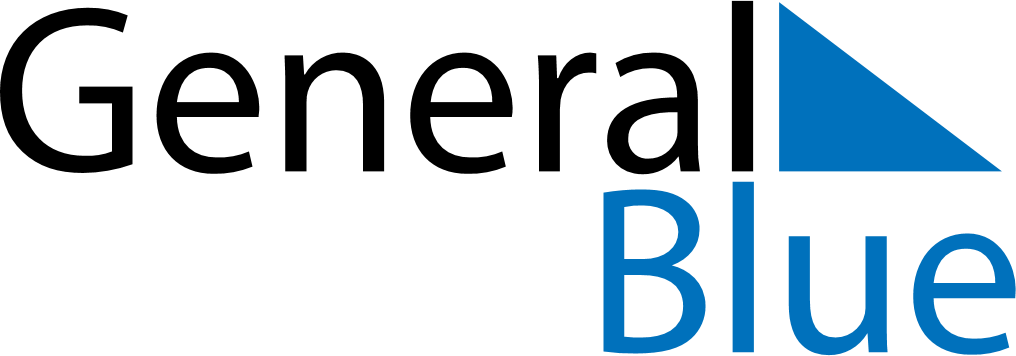 Weekly Meal Tracker September 4, 2022 - September 10, 2022Weekly Meal Tracker September 4, 2022 - September 10, 2022Weekly Meal Tracker September 4, 2022 - September 10, 2022Weekly Meal Tracker September 4, 2022 - September 10, 2022Weekly Meal Tracker September 4, 2022 - September 10, 2022Weekly Meal Tracker September 4, 2022 - September 10, 2022SundaySep 04MondaySep 05MondaySep 05TuesdaySep 06WednesdaySep 07ThursdaySep 08FridaySep 09SaturdaySep 10BreakfastLunchDinner